Схема границ прилегающих территорий для муниципального общеобразовательного учреждения Константиновская средняя школа Тутаевского муниципального района по адресу:152321, Ярославская обл., Тутаевский р-н, п. Константиновский, ул. Садовая,  д. 8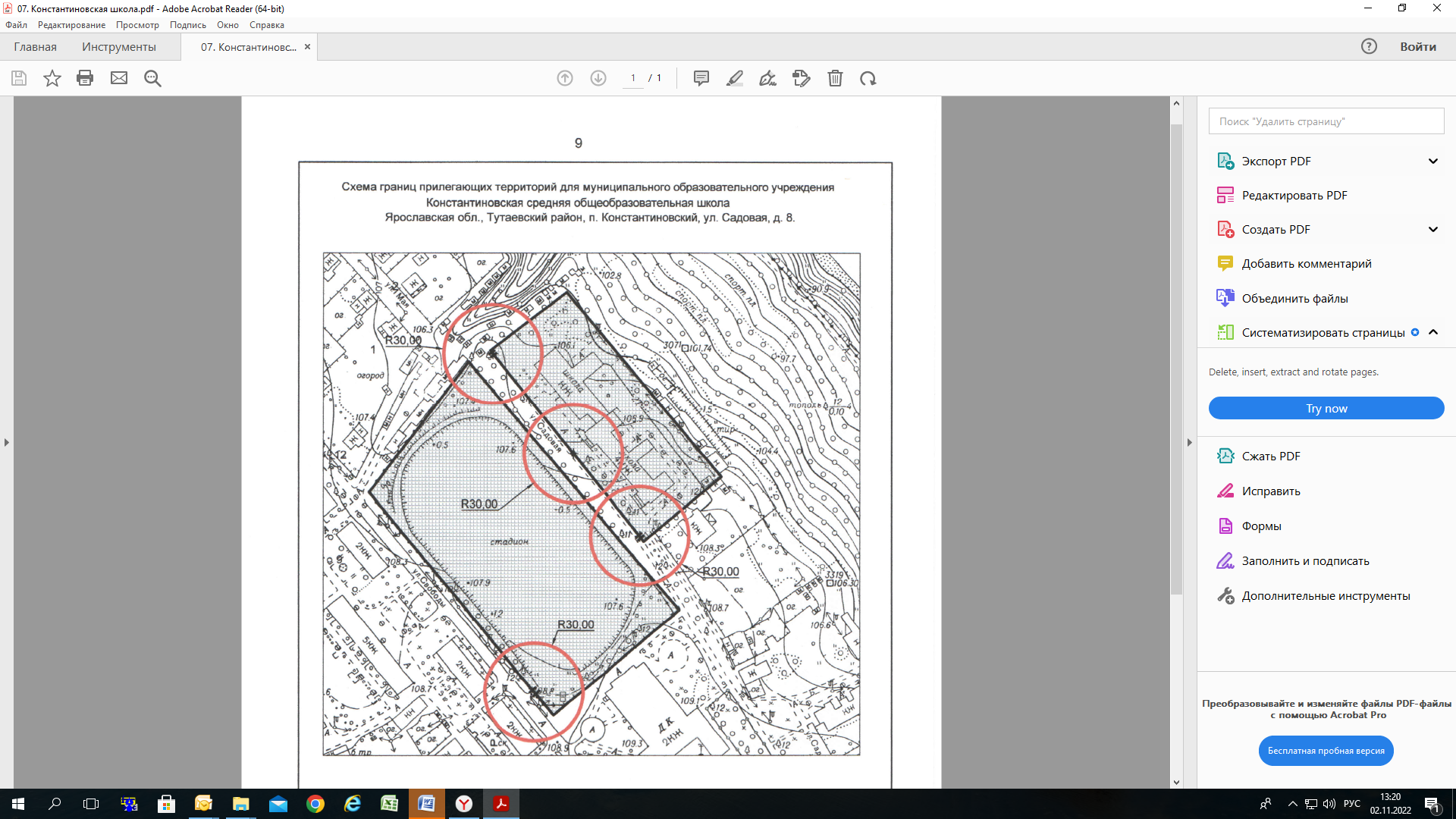 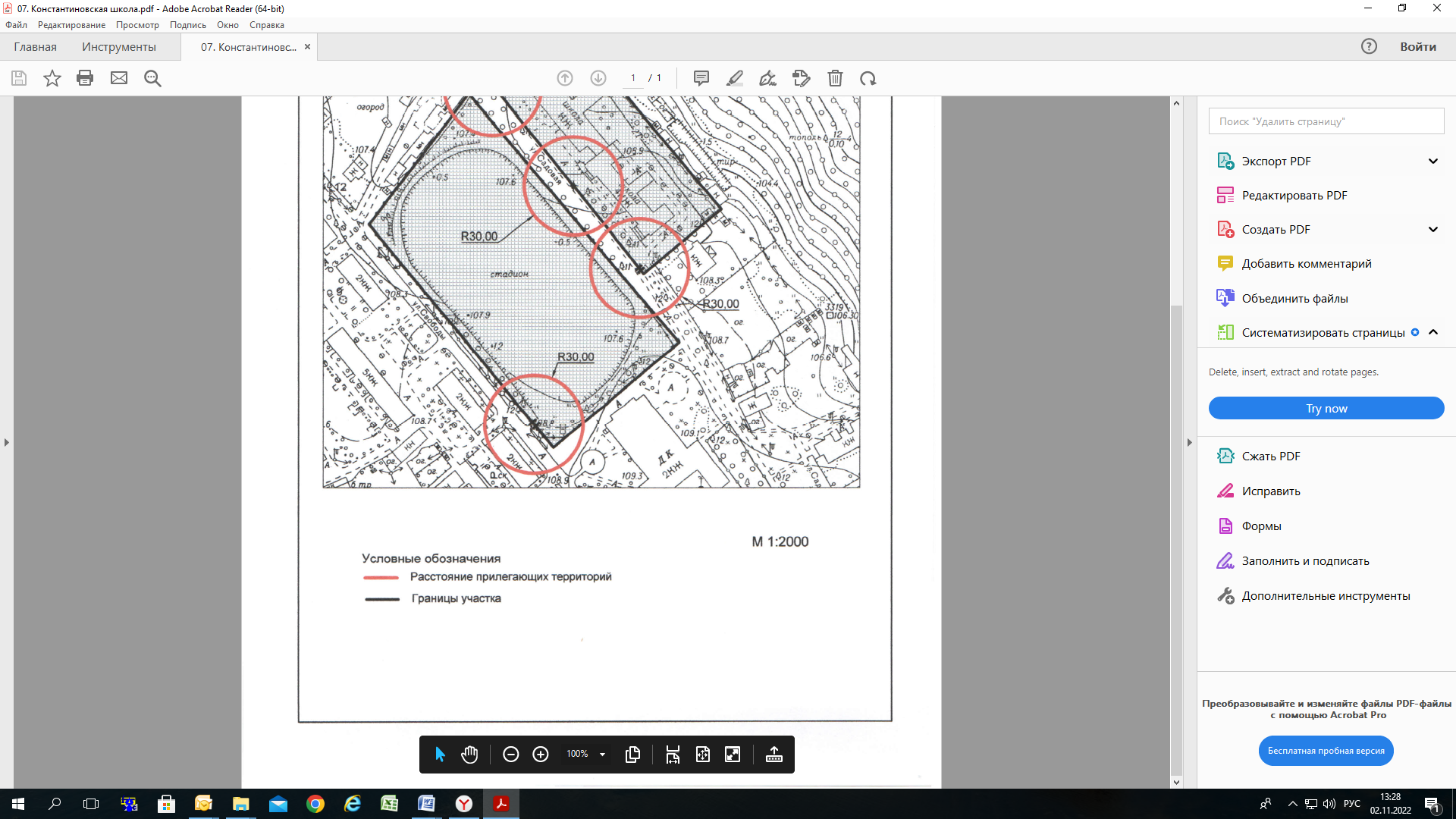 